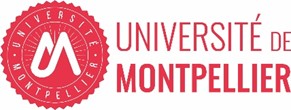 Nom - Prénom  ................................................................................................Adresse	................................................................................................................................................................................................................................................................................................Tél.	................................................................................................Au Directeur de l’UFR / Ecole / Institut de l’Université de Montpellier :.............................................................................................................................J’ai l’honneur de vous demander de bien vouloir autoriser mon inscription en :...................................................................................................retardée pour les motifs suivants :...............................................................................................................................................................................................................................................................................................................................................................................................................................................................................................................A Montpellier, le ..........................................	SignatureL'inscription devra être impérativement réalisée dans un délai de 5 jours à compter de la notification d'avis favorable. A défaut, cette décision devient caduque.Documents à joindre obligatoirement à votre demandeLettre explicative et motivée de votre situation. Relevés de notes depuis le baccalauréat. Voies et délais de recours au versoUniversité de MontpellierDirection des Affaires Générales et Institutionnelles Service des affaires juridiques et contentieusesVOIES ET DELAIS DE RECOURS--------------------Vous pouvez contester la présente décision, soit directement par la voie contentieuse, soit en formant au préalable, un recours administratif qui préserve le délai du recours contentieux. Le recours contentieux doit être déposé dans les deux mois qui suivent la notification de la décision que vous contestez auprès - du Tribunal Administratif de Montpellier, 6, rue Pitot, CS 99002 - 34063 Montpellier cedex2 pour les personnels qui résident dans l’Aude, l’Hérault ou les Pyrénées Orientales ; - du Tribunal Administratif de Nîmes, 16, avenue Feuchères, CS 88010, 30941 Nîmes cedex09, pour les personnels qui résident dans le Gard et la Lozère. Le délai de deux mois est un délai franc qui court le lendemain de la date de notification et/ou de l’affichage (ex. le délai pour contester une décision notifiée le 4 janvier court à partir du 5 janvier pour s’achever le 5 mars). Le recours administratif peut prendre la forme d’un recours gracieux adressé à l’auteur de la décision contestée ou celle d’un recours hiérarchique auprès de l’autorité hiérarchique supérieure. Saisie de votre recours administratif, l’administration peut : - soit vous donner entièrement ou partiellement satisfaction, dans les deux mois qui suivent votre recours, - soit rejeter votre demande, dans les deux mois qui suivent votre recours, par une décision expresse ou par une décision implicite de rejet en gardant le silence pendant plus de deux mois à votre réclamation. Dans le cas d’une décision expresse ou implicite de rejet résultant de votre recours administratif, vous disposez de deux mois, délai franc, pour déposer un recours contentieux auprès du Tribunal Administratif de Montpellier ou de Nîmes le cas échéant (articles R.421-1 à R.421-5 du code de justice administrative). 